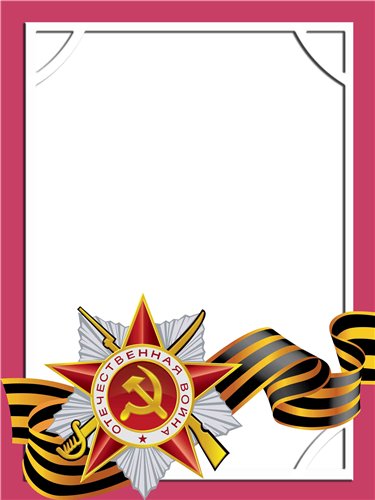 МакеевПетрВасильевичВетеран войны и труда        Родился в 1924 г., п. Атиг, русский, б/п.          Участник Гражданской войны 1920-1922 г.г.           Принимал участие в боевых действиях с Японией с 09.08.1945 г. по 03.09.1945 г. в составе 55 погранотряда – командир отделения – С Е Р Ж А Н Т         Награжден медалями «За Победу над Германией», «За Победу над Японией» и другие четыре медали.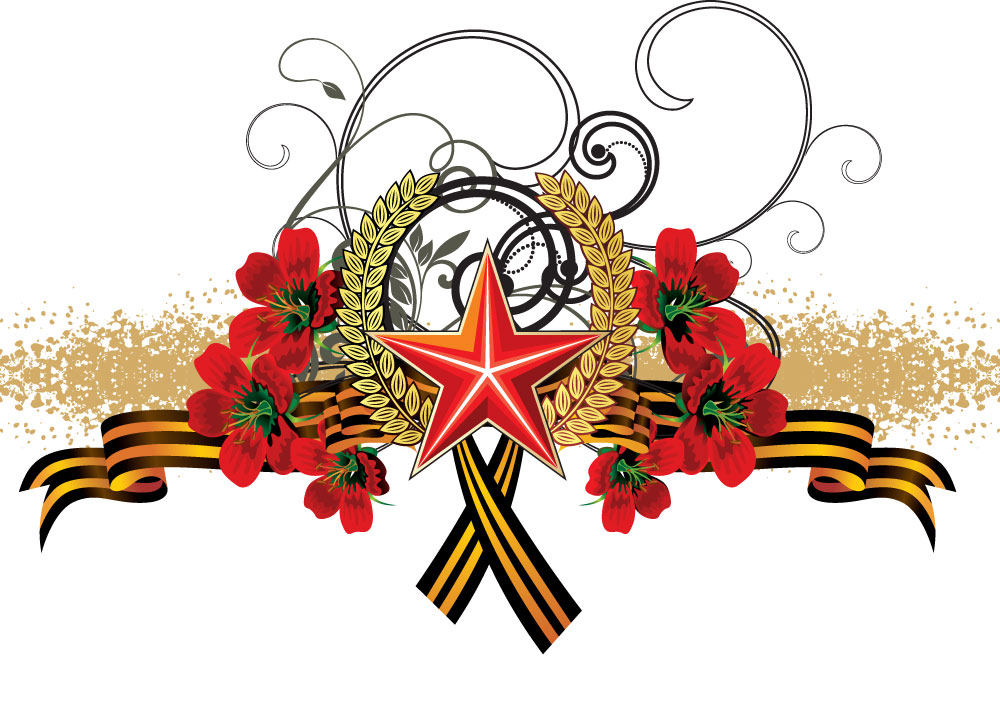 